Närvarande: Jan Nordin, Susanne Petersson, Olof Fraenell (Johan Agås frånvarandePlats och tid: Nordichallen kl 17.00-18.00.§ 1 Mötets öppnande Jan Nordin öppnade mötet.§ 2 Sekreterare och justeringsmanSusanne Petersson utsågs till sekreterare för mötet.Olof Fraenell utsågs till justerare för mötet.§ 3 Föreningsledarträff 16/1Sidsjö hotell 16/1 kl 17.00-21.00 Mötet startar med middag, som MOF bjuder på. Fokus motion- och bredd frågor samt barn- och ungdomsfrågor. Bredd. Där vill vi diskutera saker som:-aktiviteter-former-kartor, tillgänglighet-mmUngdom. Där vill vi diskutera saker som:-rekrytera och behålla-spridning geografiskt-aktiviteter-mmDet är viktigt att något av det som diskuteras på föreningsledarträffen också kommer att genomföras under året.Ev övriga frågor-som tex tävlingsprogrammet 2020 eller kartfrågorAnmälan senast den 12/1 till Susanne Petersson, susliu73@gmail.com, för planering och beställning av middag.§ 4 Årsmöte 2020Tisdagen den 10 mars, i Hulistugan. 17.30 Mat och mingel. 18.15 startar mötet. Handlingar till föreningar ska skickas ut senast 2 veckor innan mötet. Vi kommer att ha ett styrelsemöte i god tid innan dess.Underlag till verksamhetsberättelse från resp kommitté bör vara inlämnat/skickat till Jan Nordin senast 9 februari.§ 5 Övriga frågor Jan nämnde att revidering av MOFs arbetsplan/styrdokument ska arbetas med vid ett kommande styrelsemöte.§ 6 Nästa möte Tisdagen den 11 februari i SOK stugan. Kl. 19.00. Huvuddelen av detta möte blir att förbereda för årsmötet.§ 7 Mötets avslutandeJan tackade för visat intresse och avslutade mötet.Vid protokollet                                      	Ordförande	                  	JusterasSusanne Petersson        	                  	Jan Nordin	                  	Olof Fraenell	AdressBox 890851 24 Sundsvall Besöksadress Gärdehov SundsvallE-postmedelpad@orientering.seBankgiro955-2548           Hemsida:www.orientering.se/m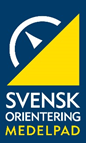 Protokoll styrelsemöte 2020-01-06Medelpads Orienteringsförbund